September 9th, 2023						                         2:00 P.M	This newly introduced pageant, which is now a part of the Washington County Fair, is proudly sponsored by the Fair Board of Directors and Committee and supported by local businesses and interested individuals.  Queens in each category will receive a crown, and sash. This pageant is open to contestants that are residents of the following Southwest Virginia Counties: Washington, Russell, Buchanan, Smyth, Tazewell, Wythe, Wise, Scott, Dickenson, Lee, and the City of Bristol, VA. Category winners will have the opportunity to be introduced on stage at the Miss Washington County Pageant which will be held on Monday September 11,2023 at the Washington County Fairgrounds. AGE DIVISIONS0-11 MOS. Baby Miss12-23 MOS. Wee Miss24-35 MOS. Toddler Miss3-4 YRS. Tiny Miss5-6 YRS. Little Miss7-8 YRS. Petite Miss9-11 YRS. Petite Junior Miss*Peoples Choice WinnerGENERAL PAGEANT REGULATIONS & INFORMATIONIn order to be eligible to participate in this pageant, each contestant must meet the following criteria:1.	Be a female resident (or student) of one of the localities in Virginia, named above;2.	Meet all requirements of registration, sponsorship and/or payment of fees by the deadline, August 30, 2023Contestants are required to wear formal gown and model throughout the various rounds of the pageant.  Contestants will be judged on natural beauty and appearance, personality and modeling ability/ self-confidence.  pageant.   Because of the increased need for additional planning, the deadline for entry forms will be Wednesday August 30th, 2023. Late entries will not be accepted – please do not ask for time extensions. Further, we would request that each contestant be accompanied by a parent, guardian, or other appropriate adult sponsor, etc.  The pageant will begin on September 9,2023 at approximately 2pm with Baby Miss starting and each category follows directly after the crowning of the prior category. Therefore, contestants in all divisions are asked to arrive prepared as much as possible.  Contestants in all divisions are expected to exhibit courtesy above reproach and will agree to remain through the duration of the events to demonstrate courtesy and respect for the pageant and its contestants. There will be a Peoples Choice Winner awarded to one contestant.  Contestants are admitted free to the pageant, with a door entry fee of $5 charged to all other individuals. GENERAL INFORMATIONOfficers and Directors of The Washington County Fair reserve the right to alter any/all age divisions or regulations if it is necessary to do so in the best interests of the pageant.Entry fee per contestant is $35.00 and can be made payable to:  Washington County FairMail this completed form/entry fee to:Kasie ViersP.O Box 593Abingdon, VA 24212Email completed entry forms to kviers@buchananoil.net with payment to be sent to paypal via kaselinn.sells@amedisys.com or to Venmo via @Kasie-ViersEntry forms/fees may be hand delivered (if preferred) during the orientation on August 30,2022I hereby release The Washington County Fair, Kaselinn Viers, and any/all Board, committee members or workers from liabilities due to injury, property loss or illness resulting from or sustained during participation in this pageant or any Washington County Fair sponsored activities.Parent/Guardian:_________________________Date________________Next page is your BIO - it will be released to the judges in the form that you submit.  YES, neatness and accuracy does matter, actually a great deal!!  Take your time and prepare this completely, neatly, with accurate grammar and no misspellings. *****CONTESTANT  BIO*****	Entry forms must be fully completed before they will be accepted.  Please take time to include replies to all blanks, being especially careful to include any/ all activities, honors, clubs, etc. in which you are involved, either in school, church or in your respective communities.  It is much easier for a contestant to relax while modeling if the M.C.s (emcee s) have plenty of material regarding her and can keep talking about her for the total time she is on the stage.  (While all your information may not be included in your BIO, we need enough to make each one unique and as interesting as each of you are!)PLEASE PRINT: (COMPLETE ALL SECTIONS)DIVISION:______________________(Interview questions may be based in part on your individual responses on this Bio sheet.)Full Name:_________________________________________________________________Preferred Name/ Nick name:___________________________________________________Age & Birth date: ______________________________e-mail address:_________________Address:_______________________________________Phone:______________________Parents:___________________________________________________________________Address: (if different from above)_______________________________________________Current School and grade or year :______________________________________________Wants to be (Division) Miss Washington County because:____________________________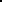 Hobbies or interests: _________________________________________________________Favorite Fair activity:_________________________________________________________Something that I would like to learn to do:________________________________________Future Plans:_______________________________________________________________Please sign and Date: ________________________________________________________________